Портрет наставникаФамилия имя отчество наставника (полностью): Заболотняя Анна ЭдуардовнаДолжность: учитель математикиОбразовательная организация: МОБУ СОШ №23Дата рождения: 06.08.1997Место для фотографии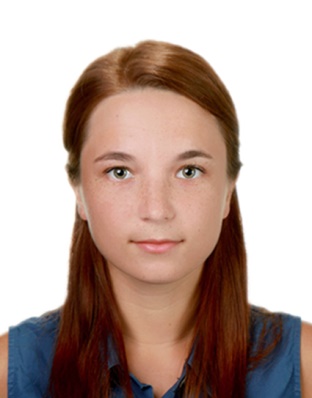 Электронная почта наставникаanya.zabolotniaya@yandex.ruСтаж работы учителем3 годаКвалификационная категориянетПочетные звания и наградынетНазвание и дата окончания учреждения профессионального образованияТаганрогский институт имени А.П. Чехова (филиал) ФГБОУ ВО «РГЭУ (РИНХ)»Специальность (квалификация)Педагогическое образование (с двумя профилями подготовки), бакалаврДополнительное профессиональное образованиенетРабочий адрес с индексом347942, Ростовская область, г.Таганрог, ул.3-я Линия, 51Рабочий телефон89185050924Ссылка на личный сайт в сети ИнтернетнетДокумент, устанавливающий статус «наставник» (реквизиты приказа)